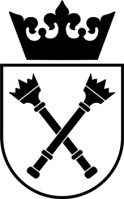 DEKLARACJA WYBORU SPECJALIZACJISocjologia, studia II stopniaImię i nazwisko: ……………………………………………………………………………………….Nr PESEL: ………………………………………………………………………………………………..Prosimy o wpisanie obok nazw specjalizacji numerów od 1 do 3 według zasady: 1 – najbardziej preferowana specjalizacja, 3- najmniej preferowana specjalizacja. Wyboru należy dokonać również przy opcji składania podania o ITS.W oparciu o wypełnione przez Państwa formularze zostanie sporządzona lista uczestników specjalizacji. Jeśli specjalizacja nie zbierze minimalnej (15-os.) liczby uczestników, zostanie zawieszona.Indywidualny Tok Studiów jest opcją polegającą na skonstruowaniu przez studenta własnej ścieżki kształcenia, nie mieszczącej się w żadnej ze specjalizacji. Podanie o ITS wraz z proponowanym planem studiów należy skierować do Zastępczyni Dyrektora IS, dr Ewy Kopczyńskiej. Zgoda na ITS podejmowana jest każdorazowo na podstawie oceny spójności proponowanego planu oraz wypełnienia efektów kształcenia dla kierunku.Zamierzam składać podanie o ITS:           TAK           NIE…………………………………PodpisWypełnioną i podpisaną deklarację prosimy złożyć w momencie zapisu na studia w Sekretariacie Instytutu Socjologii na ul. Grodzkiej 52, pok. 59D.Analiza danych i badania społeczneKomunikowanie społeczne Społeczeństwo miejskie 